МУНИЦИПАЛЬНЫЙ КОНТРАКТ №0121300035319000255(ИКЗ: 193263281100726320100101671394299244)г. Пятигорск                                                                                                               25 ноября  2019  г.    Муниципальное казенное учреждение «Управление капитального строительства», именуемое в дальнейшем «Заказчик», в лице начальника Демирчяна Самсона Грачиковича, действующего на основании Устава, с одной стороны, и Общество с ограниченной ответственностью «Энергоснаб», именуемое в дальнейшем «Подрядчик», в лице директора Ермолова Виталия Владимировича, действующего на основании Устава и протокола рассмотрения единственной заявки на участие в аукционе в электронной форме №210 АЭФ (01213000353192000255) от 12.11.2019г., с другой стороны, заключили настоящий контракт (далее – контракт) о нижеследующем:ПРЕДМЕТ КОНТРАКТАЗаказчик передает (поручает), а Подрядчик принимает на себя обязательства, с использованием своих материалов: выполнение работ по благоустройству парка "Емануелевский" в г. Пятигорске (далее - «Объект»), место выполнения работы –                                   г. Пятигорск, парк "Емануелевский", в соответствии с утвержденной сметной документацией и в сроки, определенные настоящим контрактом, согласно техническому заданию (Приложение 1 к настоящему контракту).Заказчик обязуется создать Подрядчику необходимые условия для выполнения работ, принять их результат и уплатить обусловленную цену.ОБЯЗАННОСТИ СТОРОНЗаказчик обязуется:Передать Подрядчику в установленном порядке утвержденную сметную документацию.Предоставлять Подрядчику по его запросу иную техническую документацию.Своевременно предоставлять Подрядчику необходимые для производства работ площади, помещения, сооружения.Заблаговременно сообщать Подрядчику сведения об обстоятельствах способных оказать влияние на безопасность или качество выполняемых работ.Своевременно принимать работы произведенные Подрядчиком по настоящему контракту.Производить своевременную оплату выполненных работ. Подрядчик обязуется:Выполнять работы в соответствии со строительными нормами и правилами, с надлежащим качеством и в срок согласно графику выполнения работ (приложение 2) и графику производства работ, предусмотренному п.2.2.2. настоящего Контракта. Передать Заказчику в течение трех рабочих дней с момента заключения контракта график производства работ по трудозатратам. Обеспечивать производство строительных работ необходимыми строительными материалами, транспортом и приспособлениями, а рабочий персонал – инструментами и спецодеждой.Подрядчик обязан организовать безопасное выполнение работ в соответствии с требованиями СниП 12-04-2002 «Безопасность труда в строительстве» (в действующей редакции), гарантировать соблюдение сотрудниками подрядчика трудовой дисциплины, правил пожарной безопасности, охраны окружающей среды, трудового распорядка и существующего пропускного режима на объекте Заказчика, соблюдение правил санитарии и иных нормативных документов, действующих на территории Российской Федерации. Подрядчик несет полную ответственность по технике безопасности, охране труда, здоровья рабочих. При выполнении работ Подрядчик обеспечивает надежность и безопасность выполнения работ, а также локализацию и минимальный ущерб при возникновении аварий. Сдавать Заказчику все произведенное по контракту. Товары (материалы) предоставляемые для выполнения работ, должны быть разрешены к применению на территории Российской Федерации, иметь необходимые разрешительные документы, сертификаты соответствия. Товар (материал) должен быть новым, ранее не использованным и соответствовать государственным стандартам (ГОСТам), отраслевым стандартам (ОСТам), техническим условиям (ТУ), иным документам, устанавливающим требования к качеству данного Товара. Заблаговременно сообщать Заказчику об обстоятельствах, способных повлиять на качество работ или способных изменить срок окончания работ.Допускать представителя Заказчика для контроля за качеством производимых работ.Разъяснять Заказчику порядок эксплуатации результата работ.Вести необходимую техническую и бухгалтерскую документацию.Привлечь к исполнению контракта субподрядчиков из числа субъектов малого предпринимательства, социально ориентированных некоммерческих организаций (далее - субподрядчики) в объеме 90 процентов от цены контракта (данное условие не применяется в случае, если контракт заключается с подрядчиком, являющимся субъектом малого предпринимательства или социально ориентированной некоммерческой организацией).В срок не более 5 рабочих дней со дня заключения договора с субподрядчиком представить заказчику:а) декларацию о принадлежности субподрядчика к субъектам малого предпринимательства, социально ориентированной некоммерческой организации, составленную в простой письменной форме, подписанную руководителем (иным уполномоченным лицом) субъекта малого предпринимательства, социально ориентированной некоммерческой организации и заверенную печатью (при наличии печати);б) копию договора (договоров), заключенного с субподрядчиком, заверенную подрядчиком.В случае замены субподрядчика на этапе исполнения контракта на другого субподрядчика представлять заказчику документы, указанные в пункте 2.2.11. настоящего контракта, в течение 5 дней со дня заключения договора с новым субподрядчиком.В течение 10 рабочих дней со дня оплаты подрядчиком выполненных обязательств по договору с субподрядчиком представлять заказчику следующие документы:а) копии документов о приемке выполненной работы, которые являются предметом договора, заключенного между подрядчиком и привлеченным им субподрядчиком;б) копии платежных поручений, подтверждающих перечисление денежных средств подрядчиком субподрядчику - в случае если договором, заключенным между подрядчиком и привлеченным им субподрядчиком, предусмотрена оплата выполненных обязательств до срока оплаты поставленных товаров, выполненных работ, оказанных услуг, предусмотренного контрактом, заключенным с заказчиком (в ином случае указанный документ представляется заказчику дополнительно в течение 5 дней со дня оплаты подрядчиком обязательств, выполненных субподрядчиком.Оплачивать поставленные субподрядчиком выполненные работы (ее результаты), отдельные этапы исполнения договора, заключенного с таким субподрядчиком, в течение 15 рабочих дней с даты подписания подрядчиком документа о приемке выполненной работы (ее результатов), отдельных этапов исполнения договора.Нести гражданско-правовую ответственность перед заказчиком за неисполнение или ненадлежащее исполнение условия о привлечении к исполнению контрактов субподрядчиков в том числе:а) за представление документов, указанных в пунктах 2.2.11. - 2.2.13. настоящего контракта, содержащих недостоверные сведения, либо их непредставление или представление таких документов с нарушением установленных сроков;б) за непривлечение субподрядчиков в объеме, установленном в контракте.Подрядчик вправе в случае неисполнения или ненадлежащего исполнения субподрядчиком обязательств, предусмотренных договором, заключенным с подрядчиком, осуществлять замену субподрядчика, с которым ранее был заключен договор, на другого субподрядчика.ЦЕНА РАБОТНастоящий контракт является возмездным.Цена работ по настоящему контракту определена расчетом (приложение 3 к настоящему Контракту), который является неотъемлемой  частью  настоящего  контракта и составляет 83 724 006 (Восемьдесят три миллиона семьсот двадцать четыре тысячи шесть)   рублей (НДС не облагается).Цена контракта включает в себя все расходы, связанные с выполнением обязательств по контракту, в том числе стоимость товаров, материалов и оборудования, используемых для выполнения работ, затраты на транспортировку и разгрузку всех товаров и материалов, используемых для выполнения работ, все иные транспортные расходы Подрядчика, в том числе расходы по вывозу строительного мусора, все налоги и пошлины, выплаченные или подлежащие выплате за счет Подрядчика, а также все иные сборы и обязательные платежи. Цена контракта является твердой и определяется на весь срок исполнения контракта. При заключении и исполнении контракта изменение его условий не допускается, за исключением случаев, предусмотренных частью 1 статьи 95 Федерального закона "О контрактной системе в сфере закупок товаров, работ, услуг для обеспечения государственных и муниципальных нужд" от 05.04.2013 N 44-ФЗ, (Далее по тексту ФЗ-44):  1) пунктом 1 части 1 статьи 95 ФЗ-44: а) при снижении цены контракта без изменения предусмотренных контрактом объема работы, качества выполняемой работы и иных условий контракта; б) если по предложению заказчика увеличивается предусмотренный контрактом объем работы не более чем на десять процентов или уменьшается предусмотренный контрактом объем выполняемой работы не более чем на десять процентов. При этом по соглашению сторон допускается изменение с учетом положений бюджетного законодательства Российской Федерации цены контракта пропорционально дополнительному объему работы исходя из установленной в контракте цены единицы работы, но не более чем на десять процентов цены контракта. При уменьшении предусмотренного контрактом объема работы стороны контракта обязаны уменьшить цену контракта исходя из цены единицы работы; 2) пунктом 6 части 1 статьи 95 ФЗ-44: в случаях, предусмотренных пунктом 6 статьи 161 Бюджетного кодекса Российской Федерации, при уменьшении ранее доведенных до муниципального заказчика как получателя бюджетных средств лимитов бюджетных обязательств. При этом муниципальный заказчик в ходе исполнения контракта обеспечивает согласование новых условий контракта, в том числе цены и (или) сроков исполнения контракта и (или) объема работы, предусмотренного контрактом.Сумма, подлежащая уплате заказчиком юридическому лицу или физическому лицу, в том числе зарегистрированному в качестве индивидуального предпринимателя, уменьшается на размер налогов, сборов и иных обязательных платежей в бюджеты бюджетной системы Российской Федерации, связанных с оплатой контракта, если в соответствии с законодательством Российской Федерации о налогах и сборах такие налоги, сборы и иные обязательные платежи подлежат уплате в бюджеты бюджетной системы Российской Федерации заказчиком.ПОРЯДОК РАСЧЕТОВОплата производится в пределах доведенных лимитов бюджетных обязательств за счет средств бюджета города-курорта Пятигорска без авансирования за фактически выполненные работы не более чем в течение тридцати дней с даты подписания актов приемки выполненных работ по форме КС-2 и Справок о стоимости выполненных работ по форме КС-3.Расчеты между заказчиком и подрядчиком за непредвиденные работы и затраты производятся за фактически выполненные непредвиденные работы и затраты на основании актов о приемке выполненных работ (форма КС-2) и справок о стоимости выполненных работ и затрат (форма КС-3) в пределах сметных норм на эти виды работ и цены контракта.Оплата производится в денежной форме, путем перечисления денежных средств на счет  Подрядчика. Оплата считается совершенной с момента зачисления денежных средств на расчетный счет Подрядчика.ОТВЕТСТВЕННОСТЬ СТОРОНВ случае просрочки исполнения Заказчиком обязательств, предусмотренных                  контрактом, а также в иных случаях неисполнения или ненадлежащего  исполнения                  Заказчиком обязательств, предусмотренных контрактом, Подрядчик вправе потребовать  уплаты  неустоек (штрафов, пеней).                                                                                                                                                                                                                                                          Пеня начисляется за каждый день просрочки исполнения обязательства, предусмотренного контрактом, начиная со дня, следующего после дня истечения установленного контрактом срока исполнения обязательства. Такая пеня устанавливается контрактом в размере одной трехсотой действующей на дату уплаты пеней ключевой ставки Центрального банка Российской Федерации от не уплаченной в срок суммы. Штрафы начисляются за ненадлежащее исполнение Заказчиком обязательств, предусмотренных контрактом, за исключением просрочки исполнения обязательств, предусмотренных контрактом.     За каждый факт неисполнения Заказчиком обязательств, предусмотренных контрактом, за исключением просрочки исполнения обязательств, предусмотренных контрактом, размер штрафа устанавливается в следующем порядке:а) 1000 рублей, если цена контракта не превышает 3 млн. рублей (включительно);б) 5000 рублей, если цена контракта составляет от 3 млн. рублей до 50 млн. рублей (включительно);в) 10000 рублей, если цена контракта составляет от 50 млн. рублей до 100 млн. рублей (включительно).В случае просрочки исполнения Подрядчиком обязательств (в том числе гарантийного обязательства), предусмотренных контрактом, а также в иных случаях неисполнения или ненадлежащего исполнения Подрядчиком обязательств, предусмотренных контрактом, Заказчик направляет Подрядчику требование об уплате неустоек (штрафов, пеней).За каждый факт неисполнения или ненадлежащего исполнения Подрядчиком обязательств, предусмотренных контрактом, за исключением просрочки исполнения обязательств (в том числе гарантийного обязательства), предусмотренных контрактом, размер штрафа устанавливается в следующем порядке:а) 10 процентов цены контракта (этапа) в случае, если цена контракта (этапа) не превышает 3 млн. рублей; б) 5 процентов цены контракта (этапа) в случае, если цена контракта (этапа) составляет от 3 млн. рублей до 50 млн. рублей (включительно);в) 1 процент цены контракта (этапа) в случае, если цена контракта (этапа) составляет от 50 млн. рублей до 100 млн. рублей (включительно), что  составляет 837 240,06  (восемьсот тридцать семь тысяч двести сорок) руб. 06 коп.За каждый факт неисполнения или ненадлежащего исполнения поставщиком (подрядчиком, исполнителем) обязательств, предусмотренных контрактом, заключенным с победителем закупки (или с иным участником закупки в случаях, установленных Федеральным законом), предложившим наиболее высокую цену за право заключения контракта, размер штрафа рассчитывается в порядке, установленном Правилами, утвержденными Постановлением Правительства Российской Федерации от 30 августа 2017 г. № 1042, за исключением просрочки исполнения обязательств (в том числе гарантийного обязательства), предусмотренных контрактом, и устанавливается в следующем порядке:а) в случае, если цена контракта не превышает начальную (максимальную) цену контракта:10 процентов начальной (максимальной) цены контракта, если цена контракта не превышает 3 млн. рублей; 5 процентов начальной (максимальной) цены контракта, если цена контракта составляет от 3 млн. рублей до 50 млн. рублей (включительно); 1 процент начальной (максимальной) цены контракта, если цена контракта составляет от 50 млн. рублей до 100 млн. рублей (включительно); б) в случае, если цена контракта превышает начальную (максимальную) цену контракта: 10 процентов цены контракта, если цена контракта не превышает 3 млн. рублей; 5 процентов цены контракта, если цена контракта составляет от 3 млн. рублей до 50 млн. рублей (включительно); 1 процент цены контракта, если цена контракта составляет от 50 млн. рублей до 100 млн. рублей (включительно), что  составляет 837 240,06  (восемьсот тридцать семь тысяч двести сорок) руб. 06 коп. За каждый факт неисполнения или ненадлежащего исполнения Подрядчиком обязательства, предусмотренного контрактом, которое не имеет стоимостного выражения, размер штрафа устанавливается (при наличии в контракте таких обязательств) в следующем порядке:а) 1000 рублей, если цена контракта не превышает 3 млн. рублей;б) 5000 рублей, если цена контракта составляет от 3 млн. рублей до 50 млн. рублей (включительно);в) 10000 рублей, если цена контракта составляет от 50 млн. рублей до 100 млн. рублей (включительно).Пеня начисляется за каждый день просрочки исполнения Подрядчиком обязательства, предусмотренного контрактом, начиная со дня, следующего после дня истечения установленного контрактом срока исполнения обязательства, и устанавливается контрактом в размере одной трехсотой действующей на дату уплаты пени ключевой ставки Центрального банка Российской Федерации от цены контракта, уменьшенной на сумму, пропорциональную объему обязательств, предусмотренных контрактом и фактически исполненных Подрядчиком, за исключением случаев, если законодательством Российской Федерации установлен иной порядок начисления пени.В соответствии с частью 6 статьи 30 Федерального закона контрактом предусмотрено условие о гражданско-правовой ответственности Подрядчика за неисполнение условия о привлечении к исполнению контракта субподрядчиков из числа субъектов малого предпринимательства, социально ориентированных некоммерческих организаций в виде штрафа, штраф устанавливается в размере 5 процентов объема такого привлечения, установленного контрактом, что  составляет 4 186 200,30 (четыре миллиона сто восемьдесят шесть тысяч двести)  руб. 30 коп.Общая сумма начисленных штрафов за неисполнение или ненадлежащее исполнение Подрядчиком обязательств, предусмотренных контрактом, не может превышать цену контракта.Общая сумма начисленных штрафов за ненадлежащее исполнение Заказчиком обязательств, предусмотренных контрактом, не может превышать цену контракта.В случае неисполнения или ненадлежащего исполнения Подрядчиком по контракту своих обязательств по уплате неустойки Заказчик начисляет на основании требований об уплате неустойки задолженность Подрядчика и осуществляет ее оплату за Подрядчика из средств, подлежащих выплате Подрядчику в связи с приемкой результатов выполненной работы. Оплата контракта осуществляется путем выплаты Подрядчику контракта суммы, уменьшенной на сумму неустойки (пеней, штрафов), которая перечисляется в установленном порядке в доход соответствующего бюджета бюджетной системы Российской Федерации.Сторона освобождается от уплаты неустойки (штрафа, пени), если докажет, что неисполнение или ненадлежащее исполнение обязательства, предусмотренного контрактом, произошло вследствие непреодолимой силы или по вине другой стороны.ПОРЯДОК СДАЧИ И ПРИЕМКИ РАБОТПриемка выполненных работ осуществляется комиссией, в состав которой входят представители обеих сторон, о чем составляется соответствующий акт. При этом Подрядчик в недельный срок передает Заказчику необходимую исполнительную документацию (акты на скрытые работы, паспорта и сертификаты на применяемые конструкции, исполнительные чертежи и т. д.), по описи должны быть представлены сертификаты соответствия и санитарно-экологической безопасности, технические паспорта на используемые товары (материалы). Подрядчик в срок до 25 числа каждого месяца передает Заказчику Акты выполненных работ по форме КС-2 и Справку о стоимости выполненных работ по форме КС-3. Заказчик обязан в течение 5 рабочих дней осуществить приемку выполненных работ, подписать представленные документы и передать их Подрядчику, либо дать мотивированный отказ от их подписания.В случае мотивированного отказа Заказчика в приемке работ, сторонами составляется двусторонний акт с перечнем необходимых доработок и сроком их исполнения.Гарантия качества на выполненные работы составляет 24 месяца со дня подписания Заказчиком соответствующих Актов о приемке выполненных работ по форме КС-2. Гарантия качества распространяется на все составляющие выполненных работ.Оформление документа о приемке (за исключением отдельного этапа исполнения контракта) выполненной работы (ее результатов) осуществляется после предоставления Подрядчиком обеспечения гарантийных обязательств в соответствии с ФЗ-44 в порядке и в сроки, которые установлены контрактом. Если в период гарантийной эксплуатации результатов работ, установленный выше, обнаружатся недостатки (дефекты) выполненных работ, допущенные по вине Подрядчика, то последний обязан их устранить за свой счет и в согласованные с Заказчиком сроки. Для участия в составлении Акта, фиксирующего недостатки (дефекты) выполненных работ, согласования порядка их устранения, Подрядчик обязан направить своего представителя не позднее 3 (трех) дней со дня получения письменного извещения Заказчика. Гарантийный срок в этом случае продлевается, соответственно, на период устранения недостатков (дефектов) выполненных работ.При отказе Подрядчика от составления или подписания Акта, фиксирующего недостатки (дефекты) выполненных работ, Заказчик составляет односторонний Акт.При неисполнении либо ненадлежащем исполнении Подрядчиком обязанностей по устранению недостатков (дефектов) выполненных работ, Заказчик вправе устранить такие недостатки (дефекты) своими силами или с помощью третьих лиц и потребовать возмещения расходов, понесенных в связи с устранением недостатков (дефектов) выполненных работ своими силами или с помощью третьих лиц.Для проверки предоставленных Подрядчиком результатов, предусмотренных контрактом, в части их соответствия условиям контракта Заказчик обязан провести экспертизу. Экспертиза результатов, предусмотренных контрактом, может проводиться заказчиком своими силами или к ее проведению могут привлекаться эксперты, экспертные организации.В случае проведения экспертизы выполненных работ Заказчиком своими силами срок приемки результатов работ не может составлять более 5 дней со дня, когда заказчик приступил к ее приемке. Результаты экспертизы оформляются отметкой о проведении экспертизы на акте о приемке выполненных работ.В случае проведения экспертизы выполненных работ путем привлечения экспертов, экспертных организаций, срок приемки выполненных работ не может составлять более 5 дней со дня получения заказчиком заключения эксперта, экспертной организации, подтверждающего качественное выполнение работ в соответствии с условиями контракта.Результаты экспертизы оформляются в виде заключения, которое подписывается экспертом или уполномоченным представителем экспертной организации и должно быть объективным, обоснованным и соответствовать действующему законодательству Российской Федерации (далее - заключение). Гарантия качества на товары (материалы), используемые для выполнения работ, должна быть не менее гарантии, установленной производителями таких товаров (материалов).ОБЕСПЕЧЕНИЕ ИСПОЛНЕНИЯ КОНТРАКТАВ течение пяти дней с даты размещения заказчиком в единой информационной системе проекта контракта победитель электронного аукциона размещает в единой информационной системе проект контракта, подписанный лицом, имеющим право действовать от имени победителя такого аукциона, а также документ, подтверждающий предоставление обеспечения исполнения контракта в размере 10 % от начальной (максимальной) цены контракта, что составляет 8 372 400,60 (восемь миллионов триста семьдесят две тысячи четыреста) рублей 60 коп. Контракт заключается после предоставления участником закупки, с которым заключается контракт, обеспечения исполнения контракта. В случае, если при проведении аукциона цена контракта будет снижена на двадцать пять процентов и более от начальной (максимальной) цены контракта, победитель такого аукциона предоставляет обеспечение исполнения контракта в соответствии с частью 1 статьи 37 ФЗ-44.Исполнение контракта, гарантийные обязательства обеспечиваются предоставлением банковской гарантии, выданной банком и соответствующей требованиям статьи 45 Федерального закона № 44-ФЗ «О контрактной системе в сфере закупок товаров, работ, услуг для обеспечения государственных и муниципальных нужд», или внесением денежных средств на указанный заказчиком счет, на котором в соответствии с законодательством Российской Федерации учитываются операции со средствами, поступающими заказчику. Способ обеспечения исполнения контракта, гарантийных обязательств, срок действия банковской гарантии определяются в соответствии с требованиями ФЗ-44 участником закупки, с которым заключается контракт, самостоятельно. При этом срок действия банковской гарантии должен превышать предусмотренный контрактом срок исполнения обязательств, которые должны быть обеспечены такой банковской гарантией, не менее чем на один месяц, в том числе в случае его изменения в соответствии со статьей 95 ФЗ-44. Размер обеспечения гарантийных обязательств установлен в размере 1 % от начальной (максимальной) цены контракта, что составляет 837 240,06 (восемьсот тридцать семь тысяч двести сорок) рублей, 06 коп. Предоставление обеспечения гарантийных обязательств осуществляется в срок не позднее, чем за 5 рабочих дней до даты оформления документа о приемке (за исключением отдельного этапа исполнения контракта) выполненной работы (ее результатов).Банковская гарантия должна быть безотзывной и должна содержать:1) сумму банковской гарантии, подлежащую уплате гарантом заказчику в случае ненадлежащего исполнения обязательств принципалом в соответствии со статьей 96 Федерального закона № 44-ФЗ «О контрактной системе в сфере закупок товаров, работ, услуг для обеспечения государственных и муниципальных нужд»;2) обязательства принципала, надлежащее исполнение которых обеспечивается банковской гарантией (обязательства в части исполнения качества и сроков выполнения работ);3) обязанность гаранта уплатить заказчику неустойку в размере 0,1 процента денежной суммы, подлежащей уплате, за каждый день просрочки;4) условие, согласно которому исполнением обязательств гаранта по банковской гарантии является фактическое поступление денежных сумм на счет, на котором в соответствии с законодательством Российской Федерации учитываются операции со средствами, поступающими заказчику;5) срок действия банковской гарантии с учетом требований статьи 96 Федерального закона № 44-ФЗ «О контрактной системе в сфере закупок товаров, работ, услуг для обеспечения государственных и муниципальных нужд»;6) отлагательное условие, предусматривающее заключение договора предоставления банковской гарантии по обязательствам принципала, возникшим из контракта при его заключении, в случае предоставления банковской гарантии в качестве обеспечения исполнения контракта;7) установленный Правительством Российской Федерации перечень документов, предоставляемых заказчиком банку одновременно с требованием об осуществлении уплаты денежной суммы по банковской гарантии.Банковская гарантия оформляется в письменной форме на бумажном носителе или в форме электронного документа, подписанного усиленной неквалифицированной электронной подписью лица, имеющего право действовать от имени банка (далее - гарант), на условиях, определенных гражданским законодательством и статьей 45 Федерального закона "О контрактной системе в сфере закупок товаров, работ, услуг для обеспечения государственных и муниципальных нужд", с учетом следующих требований:а) обязательное закрепление в банковской гарантии:права заказчика в случае ненадлежащего выполнения или невыполнения поставщиком (подрядчиком, исполнителем) обязательств, обеспеченных банковской гарантией, представлять на бумажном носителе или в форме электронного документа требование об уплате денежной суммы по банковской гарантии, предоставленной в качестве обеспечения исполнения контракта, в размере цены контракта, уменьшенном на сумму, пропорциональную объему фактически исполненных поставщиком (подрядчиком, исполнителем) обязательств, предусмотренных контрактом и оплаченных заказчиком, но не превышающем размер обеспечения исполнения контракта;права заказчика по передаче права требования по банковской гарантии при перемене заказчика в случаях, предусмотренных законодательством Российской Федерации, с предварительным извещением об этом гаранта;условия о том, что расходы, возникающие в связи с перечислением денежных средств гарантом по банковской гарантии, несет гарант;перечня документов, представляемых заказчиком банку одновременно с требованием об осуществлении уплаты денежной суммы по банковской гарантии, утвержденного постановлением Правительства Российской Федерации от 8 ноября 2013 г. N 1005 "О банковских гарантиях, используемых для целей Федерального закона "О контрактной системе в сфере закупок товаров, работ, услуг для обеспечения государственных и муниципальных нужд";б) недопустимость включения в банковскую гарантию:положений о праве гаранта отказывать в удовлетворении требования заказчика о платеже по банковской гарантии в случае непредоставления гаранту заказчиком уведомления о нарушении поставщиком (подрядчиком, исполнителем) условий контракта или расторжении контракта (за исключением случаев, когда направление такого уведомления предусмотрено условиями контракта или законодательством Российской Федерации);требований о предоставлении заказчиком гаранту отчета об исполнении контракта;требований о предоставлении заказчиком гаранту одновременно с требованием об осуществлении уплаты денежной суммы по банковской гарантии документов, не включенных в перечень документов, представляемых заказчиком банку одновременно с требованием об осуществлении уплаты денежной суммы по банковской гарантии, утвержденный постановлением Правительства Российской Федерации от 8 ноября 2013 г. N 1005 "О банковских гарантиях, используемых для целей Федерального закона "О контрактной системе в сфере закупок товаров, работ, услуг для обеспечения государственных и муниципальных нужд";в) обязательное наличие нумерации на всех листах банковской гарантии, которые должны быть прошиты, подписаны и скреплены печатью гаранта, в случае ее оформления в письменной форме на бумажном носителе на нескольких листах.В случае предоставления обеспечения контракта, гарантийных обязательств в форме передачи денежных средств денежные средства перечисляются на депозитный счет Заказчика. В случае предоставления обеспечения контракта, гарантийных обязательств в форме перечисления денежных средств Заказчику Подрядчик перечисляет денежные средства по следующим реквизитам:ИНН 2632811007, КПП 263201001Отделение Ставрополь г. Ставрополь УФК по Ставропольскому краю 355035, г. Ставрополь, ул. Ленина, 286 БИК 040702001 Лицевой счет 05213D08810 Расчетный счет 40302810707023000229.Денежные средства возвращаются Подрядчику в течение 15 (пятнадцати) дней с даты подписания окончательного акта приемки выполненных работ при отсутствии претензий со стороны Заказчика.В случае нарушения Подрядчиком обязательств по контракту, Заказчик направляет в банк перечень документов,  установленный Правительством Российской Федерации, одновременно с требованием об осуществлении уплаты денежной суммы по банковской гарантии.В случае отзыва в соответствии с законодательством Российской Федерации у банка, предоставившего банковскую гарантию в качестве обеспечения исполнения контракта, лицензии на осуществление банковских операций Подрядчик обязан предоставить новое обеспечение исполнения контракта не позднее одного месяца со дня надлежащего уведомления Заказчиком Подрядчика о необходимости предоставить соответствующее обеспечение. Размер такого обеспечения может быть уменьшен в порядке и случаях, которые предусмотрены частями 7, 7.1, 7.2 и 7.3 статьи 96 ФЗ-44. За каждый день просрочки исполнения Подрядчиком обязательства, предусмотренного настоящим пунктом, начисляется пеня в размере, определенном в порядке, установленном в соответствии с частью 7 статьи 34 ФЗ-44.В ходе исполнения контракта Подрядчик вправе изменить способ обеспечения исполнения контракта и (или) предоставить Заказчику взамен ранее предоставленного обеспечения исполнения контракта новое обеспечение исполнения контракта, размер которого может быть уменьшен в порядке и случаях, которые предусмотрены частями 7.2 и 7.3 статьи 96 ФЗ-44. Подрядчик вправе изменить способ обеспечения гарантийных обязательств и (или) предоставить заказчику взамен ранее предоставленного обеспечения гарантийных обязательств новое обеспечение гарантийных обязательств.Банковское сопровождение контракта не установлено.СРОК ДЕЙСТВИЯКонтракт вступает в силу с даты его заключения и действует до 31 октября 2020 г., а в части исполнения обязательств по оплате и ответственности за невыполнение обязательств по Контракту — до их полного исполнения.Начало производства работ: с 01 января 2020 года.Окончание работ по контракту: не позднее 30 сентября 2020 года.ПОРЯДОК ИЗМЕНЕНИЯ И РАСТОРЖЕНИЯ КОНТРАКТАРасторжение Контракта допускается по соглашению сторон, по решению суда, в случае одностороннего отказа стороной от исполнения контракта в случае существенного нарушения условий контракта в соответствии с гражданским законодательством. Допускается изменение условий контракта заказчиком установленное частью 1 статьи 95 Федерального закона "О контрактной системе в сфере закупок товаров, работ, услуг для обеспечения государственных и муниципальных нужд" от 05.04.2013 N 44-ФЗ, (Далее по тексту ФЗ-44):  1) пунктом 1 части 1 статьи 95 ФЗ-44: а) при снижении цены контракта без изменения предусмотренных контрактом объема работы, качества выполняемой работы и иных условий контракта; б) если по предложению заказчика увеличивается предусмотренный контрактом объем работы не более чем на десять процентов или уменьшается предусмотренный контрактом объем выполняемой работы не более чем на десять процентов. При этом по соглашению сторон допускается изменение с учетом положений бюджетного законодательства Российской Федерации цены контракта пропорционально дополнительному объему работы исходя из установленной в контракте цены единицы работы, но не более чем на десять процентов цены контракта. При уменьшении предусмотренного контрактом объема работы стороны контракта обязаны уменьшить цену контракта исходя из цены единицы работы; 2) пунктом 6 части 1 статьи 95 ФЗ-44: в случаях, предусмотренных пунктом 6 статьи 161 Бюджетного кодекса Российской Федерации, при уменьшении ранее доведенных до муниципального заказчика как получателя бюджетных средств лимитов бюджетных обязательств. При этом муниципальный заказчик в ходе исполнения контракта обеспечивает согласование новых условий контракта, в том числе цены и (или) сроков исполнения контракта и (или) объема работы, предусмотренного контрактом. РАЗРЕШЕНИЕ СПОРОВВ случае возникновения споров и (или) разногласий между Сторонами в связи с заключением, исполнением, изменением, расторжением настоящего контракта, Стороны принимают меры для разрешения их с использованием досудебного претензионного порядка.В случае невозможности урегулирования споров и (или) разногласий с использованием досудебного претензионного порядка, они подлежат рассмотрению в Арбитражном суде Ставропольского края.ОСОБЫЕ УСЛОВИЯ 11.1. Все изменения и дополнения к настоящему контракту оформляются в письменной форме, подписываются уполномоченными представителями Сторон и являются его неотъемлемыми частями.11.2.При исполнении настоящего контракта не допускается перемена Подрядчика, за исключением случаев, если новый Подрядчик является правопреемником Подрядчика по настоящему контракту вследствие реорганизации юридического лица в форме преобразования, слияния или присоединения.ЮРИДИЧЕСКИЕ РЕКВИЗИТЫ СТОРОН12.1 Заказчик: МКУ «УКС»: 357500, г. Пятигорск пл. Ленина, 2, ИНН 2632811007, КПП 263201001, р/с 40204810403490001033 в  Отделение Ставрополь г. Ставрополь УФК по Ставропольскому краю  (МКУ «УКС» л/сч 03213D08810) БИК 040702001.12.2 Подрядчик: ООО «Энергоснаб»: 357500, Ставропольский край, Пятигорск г, ул. Иглина, д.2а, строение 1 - офис 1, тел. 8(8793)986306, ИНН 2632106100, КПП 263201001, ОКПО 05195273, р/с 40702810260100016705 Ставропольское отделение №5230 ПАО Сбербанк                          г. Ставрополь, к/сч 30101810907020000615, БИК 040702615, e-mail: energosnab707@mail.ru,Приложение №1: Техническое заданиеПриложение №2: Календарный график работПриложение №3: Расчет ценыЗаказчик:                                                                        Подрядчик:Начальник МКУ «УКС»                                                Директор ООО «Энергоснаб»Подписан с применением ЭЦП                                                   Подписан с применением ЭЦППриложение 1к Контракту№ 0121300035319000255  от «25»  ноября  2019 г.ТЕХНИЧЕСКОЕ ЗАДАНИЕна выполнение работ по благоустройству парка "Емануелевский" в г. ПятигорскеЗаказчик:                                                                        Подрядчик:Начальник МКУ «УКС»                                                Директор ООО «Энергоснаб»Подписан с применением ЭЦП                                                   Подписан с применением ЭЦППриложение 2к Контракту№ 0121300035319000255  от « 25 »  ноября  2019 г.КАЛЕНДАРНЫЙ ГРАФИК РАБОТна выполнение работ по благоустройству парка "Емануелевский" в г. ПятигорскеЗаказчик:                                                                        Подрядчик:Начальник МКУ «УКС»                                                Директор ООО «Энергоснаб»Подписан с применением ЭЦП                                                   Подписан с применением ЭЦППриложение 3к Контракту№ 0121300035319000255 от « 25 » ноября  2019г.РАСЧЕТ цены контрактана выполнение работ по благоустройству парка "Емануелевский" в г. ПятигорскеЗаказчик:                                                                        Подрядчик:Начальник МКУ «УКС»                                                Директор ООО «Энергоснаб»Подписан с применением ЭЦП                                                   Подписан с применением ЭЦП
Информация о владельце сертификата: 
Владелец сертификата: Демирчян Самсон Грачикович
Организация: Муниципальное  казенное учреждение «Управление капитального строительства»
Город: Пятигорск
Страна: RU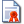 Дата подписи: 25.11.2019 16:16Информация о владельце сертификата: Владелец сертификата: Ермолов Виталий ВладимировичОрганизация: ООО "ЭНЕРГОСНАБ"Департамент: Город: ПятигорскСтрана: RUДата подписи: 20.11.2019 13:11№ п/пНаименование работЕд. изм.Объем1234БлагоустройствоБлагоустройствоБлагоустройствоБлагоустройствоДемонтажДемонтажДемонтажДемонтажРазборка бортовых камней: на бетонном основаниим1123Разборка покрытий и оснований: асфальтобетонных с помощью молотков отбойныхм348,3Разборка тротуаров и дорожек из плит с их отноской и укладкой в штабельм290Разборка железобетонных конструкций объемом более 1 м3 при помощи отбойных молотков из бетона (подпорные стенки)м3170Разборка бетонных конструкций объемом более 1 м3 при помощи отбойных молотков из бетона (бетонные лестницы, постаменты, бетон. площадки)м3219,88Разработка скального грунта отбойными молотками, группа грунтов: 4р (под мощение плиткой)м3714,5Разработка грунта вручную в траншеях глубиной до 2 м без креплений с откосами, группа грунтов: 2м3298Погрузочные работы при автомобильных перевозках: мусора строительного с погрузкой вручнуют692,6085Погрузочные работы при автомобильных перевозках: мусора строительного с погрузкой экскаваторамит2077,8255Перевозка грузов автомобилями-самосвалами, работающих вне карьера, на расстояние: до 35 км I класс груза (полигон ТБО)т2770,434Очистка кварцевым песком: сплошных наружных поверхностейм2652Очистка поверхностей тротуарной плитким22570Заделка трещин в кирпичных стенах: цементным растворомм236МощениеМощениеМощениеМощениеУстройство подстилающих и выравнивающих слоев оснований: из песчано-гравийной смесим3525Устройство оснований толщиной 10 см под тротуары из кирпичного или известнякового щебням26045Устройство оснований толщиной 5 см под тротуары из кирпичного или известнякового щебням26045Распределение порошкообразных добавок: фрезамит83,46Устройство покрытий из тротуарной плитки, количество плитки при укладке на 1 м2: 90 шт.м26045Регулирование высотного положения крышек колодцев с подъемом на высоту: до 10 смшт.10Погрузочные работы при автомобильных перевозках: металлических конструкций массой до 1 тт1Перевозка грузов автомобилями-самосвалами, работающих вне карьера, на расстояние: до 10 км I класс грузат1Площадка из плиткиПлощадка из плиткиПлощадка из плиткиПлощадка из плиткиРазборка тротуаров и дорожек из плит с их отноской и укладкой в штабельм2600Устройство бетонной подготовким330Армирование подстилающих слоев и набетонокт1,86Устройство оснований толщиной 10 см под тротуары из кирпичного или известнякового щебням2600Устройство оснований толщиной 5 см под тротуары из кирпичного или известнякового щебням2600Распределение порошкообразных добавок: фрезамит8,28Устройство покрытий из тротуарной плитки, количество плитки при укладке на 1 м2: 40 шт.м2600БордюрыБордюрыБордюрыБордюрыРазработка траншей экскаватором, группа грунтов: 2м3320,775Разработка грунта вручную в траншеях глубиной до 2 м без креплений с откосами, группа грунтов: 2м3106,925Погрузка вручную неуплотненного грунта из штабелей и отвалов в транспортные средства, группа грунтов: 2м3106,925Перевозка грузов автомобилями-самосвалами, работающих вне карьера, на расстояние: до 35 км I класс груза (полигон ТБО)т187,11875Устройство подстилающих и выравнивающих слоев оснований: из щебня (БР100.20.8)м3205,296Установка бортовых камней бетонных: при других видах покрытий (БР100.20.8)м4277Резка бордюровм73Устройство барьерных ограждений из стали на металлических стойках, шаг стоек: 2 мм354Ремонт бутовой кладки стен отдельными местами (камень б/у)м3130Засыпка траншей и котлованов с перемещением грунта до 5 м, группа грунтов 2 мм3855,4Подпорные стеныПодпорные стеныПодпорные стеныПодпорные стеныРазработка грунта вручную в траншеях глубиной до 2 м без креплений с откосами, группа грунтов: 2м3323,7Засыпка вручную траншей, пазух котлованов и ям, группа грунтов: 1м3200Погрузка вручную неуплотненного грунта из штабелей и отвалов в транспортные средства, группа грунтов: 1м3123,7Перевозка грузов автомобилями-самосвалами, работающих вне карьера, на расстояние: до 35 км I класс грузат197,92Сверление установками алмазного бурения в железобетонных конструкциях вертикальных отверстий глубиной 200 мм диаметром: 20 ммшт.2158Установка анкерных болтов: в готовые гнезда с заделкой длиной до 1 мт0,574891Устройство основания под фундаменты: щебеночногом380,925Устройство стен подвалов и подпорных стен железобетонных высотой: до 3 м, толщиной до 300 ммм3107,1Гидроизоляция боковая обмазочная битумная в 2 слоя по выровненной поверхности бутовой кладки, кирпичу, бетонум2273,5Устройство основания под штукатурку из металлической сетки: по кирпичным и бетонным поверхностям (парапетная крышка)м2765Грунтование водно-дисперсионной грунтовкой поверхностей: пористых (камень, кирпич, бетон и т.д.)м2765Облицовка стен плитами из мрамора или травертина (полированного) толщиной 25 мм при числе плит в 1 м2: до 6 м2547Резка камня 20 мм: на отрезном станке(обрезка с 2-х сторон)м1823,4Облицовка крышки парапета гранитными полированными плитами толщиной 40-60 мм, число плит в 1 м2: до 4(облицовка травертином)м2218Резка камня 30 мм: на отрезном станке(обрезка с 2-х сторон)м726,6Ремонт ступеней из базальтаРемонт ступеней из базальтаРемонт ступеней из базальтаРемонт ступеней из базальтаУстройство основания под штукатурку из металлической сетки: по кирпичным и бетонным поверхностям для облицовки ступенейм260Грунтование водно-дисперсионной грунтовкой поверхностей: пористых (камень, кирпич, бетон и т.д.)м260Облицовка ступеней и подступенников  плитами из базальтам260Ремонт ступеней из машукского камняРемонт ступеней из машукского камняРемонт ступеней из машукского камняРемонт ступеней из машукского камняДемонтаж лестниц по готовому основанию из отдельных ступеней: гладкихм175,6Резка камня с 4-х сторон: на отрезном станке (обрезка ступеней )м702,4Разработка грунта вручную в траншеях глубиной до 2 м без креплений с откосами, группа грунтов: 2м325,38Погрузка вручную неуплотненного грунта из штабелей и отвалов в транспортные средства, группа грунтов: 2м325,38Перевозка грузов автомобилями-самосвалами, работающих вне карьера, на расстояние: до 35 км I класс груза (полигон ТБО)т44,415Устройство оснований толщиной 12 см под тротуары из кирпичного или известнякового щебням2150Устройство фундаментных плит железобетонных: плоскихм315Установка закладных деталей весом: до 20 кгт0,077662Сверление установками алмазного бурения в железобетонных конструкциях вертикальных отверстий глубиной 200 мм диаметром: 20 ммшт.702,4Установка анкерных болтов: в готовые гнезда с заделкой длиной до 1 мт0,187119Устройство лестниц по готовому основанию из отдельных ступеней: гладких (камень старый после обработки)м175,6Смена отдельных каменных и железобетонных ступеней: на сплошном основании или с заделкой двух концов (ступени старый после обработки)м30Прочие работы (очистка и окраска фонарей и скамеек)Прочие работы (очистка и окраска фонарей и скамеек)Прочие работы (очистка и окраска фонарей и скамеек)Прочие работы (очистка и окраска фонарей и скамеек)Очистка поверхности щеткамим242,9Огрунтовка металлических поверхностей за один раз: грунтовкойм242,9Окраска металлических огрунтованных поверхностей: эмальюм242,9Перекладка дорожек из тротуарной плитки и природного камняПерекладка дорожек из тротуарной плитки и природного камняПерекладка дорожек из тротуарной плитки и природного камняПерекладка дорожек из тротуарной плитки и природного камняРазборка тротуаров и дорожек из плит с их отноской и укладкой в штабельм2500Разборка покрытий и оснований: щебеночныхм3100Погрузка вручную неуплотненного грунта из штабелей и отвалов в транспортные средства, группа грунтов: 1м3150Перевозка грузов автомобилями-самосвалами, работающих вне карьера, на расстояние: до 35 км I класс грузат280Устройство оснований толщиной 10 см под тротуары из кирпичного или известнякового щебням2500Устройство оснований толщиной 5 см под тротуары из кирпичного или известнякового щебням2500Распределение порошкообразных добавок: фрезамит6,9Устройство покрытий из тротуарной плитки, количество плитки при укладке на 1 м2: 90 шт.(плитка старая)м2500Ремонт ратондыРемонт ратондыРемонт ратондыРемонт ратондыОчистка поверхности щетками (стены и потолок)м2107Окраска фасадов акриловыми составами: с лесов краскопультами с подготовкой поверхностим2107Устройство мелких покрытий (брандмауэры, парапеты, свесы и т.п.) из листовой оцинкованной сталим215Устройство обрешетки сплошной из фанерым232Устройство кровель из черепицы: полосной битумной на скатной кровле по сплошной обшивке без ее устройствам232Уличное освещениеУличное освещениеУличное освещениеУличное освещениеНаружное освещениеНаружное освещениеНаружное освещениеНаружное освещениеДемонтаж стальных опор промежуточных: свободностоящих, одностоечных массой до 2 тт0,583308Разборка железобетонных конструкций объемом более 1 м3 при помощи отбойных молотков из бетона (бетон от стоек)м32,304Разработка грунта вручную в траншеях глубиной до 2 м без креплений с откосами, группа грунтов: 4м348,315Разработка грунта в отвал экскаваторами, группа грунтов 4м3434,835Разработка скального грунта отбойными молотками, группа грунтов: 4рм3483,15Погрузочные работы при автомобильных перевозках: мусора строительного с погрузкой вручнуют212,645Погрузочные работы при автомобильных перевозках: мусора строительного с погрузкой экскаваторами т637,936Перевозка грузов автомобилями-самосвалами, работающих вне карьера, на расстояние: до 35 км I класс грузат1611,54255Погрузочные работы при автомобильных перевозках: стальных профилей мелкихт0,583308Перевозка грузов автомобилями-самосвалами, работающих вне карьера, на расстояние: до 10 км I класс грузат0,583308Устройство трубопроводов из полиэтиленовых труб: до 2 отверстийм3221Бурение ям глубиной до 2 м бурильно-крановыми машинами: на тракторе, группа грунтов 2шт.115Установка стальных опор промежуточных: свободностоящих, одностоечных массой до 2 т (кожух)т0,943Установка стальных опор промежуточных: свободностоящих, одностоечных массой до 2 т (опора)т12,88Установка стальных конструкций, остающихся в теле бетонат1,15Изготовление дополнительного цоколя для возможности обслуживания фонарного столба  и для монтажа заделок концевых. Сборка с помощью крана на автомобильном ходу: листовые конструкции массой до 0,5 т (бачки, течки, воронки, желоба, лотки и пр.)т0,3795Засыпка вручную траншей, пазух котлованов и ям, группа грунтов: 4м37,7625Прокладка кабеля до 35 кВ в проложенных трубах, блоках и коробах, масса 1 м кабеля: до 2 кгм3221Засыпка вручную траншей, пазух котлованов и ям, группа грунтов: 4м3483,15Засыпка вручную траншей, пазух котлованов и ям, группа грунтов: 2 (грунт из благоустройство)м3326,85Монтаж: Заделка концевая сухая для 3-4-жильного кабеля с пластмассовой и резиновой изоляцией напряжением: до 1 кВ, сечение одной жилы до 35 мм2шт.115Прокладка кабеля до 35 кВ в проложенных трубах, блоках и коробах, масса 1 м кабеля: до 1 кгм1380Монтаж: Автомат одно-, двух-, трехполюсный, устанавливаемый на конструкции: на стене или колонне, на ток до 25 Ашт.230Монтаж: Контактор переменного тока на конструкции на ток: до 160 Ашт.1Монтаж держателя предохранителя, количество точек крепления 2шт.3Монтаж: Предохранительшт.3Монтаж: Ящик с одним двухполюсным рубильником, или с двухполюсным рубильником и двумя предохранителями, или с двумя блоками «предохранитель-выключатель», или с двумя предохранителями, устанавливаемый на конструкции на полу, на ток: до 100 Ашт.1Монтаж: Счетчики, устанавливаемые на готовом основании: трехфазныешт.1МАФМАФМАФМАФУстройство фундаментов-столбов: бетонных для установки урн, скамеек, маршрутных указателейм34,896Установка МАФт6,3461Сверление вертикальных отверстий в бетонных конструкциях полов перфоратором глубиной 80 мм диаметром: 20 ммшт.940Установка анкерных болтов: в готовые гнезда с заделкой длиной до 1 мт0,1739Установка монтажных изделий массой: до 20 кгт0,1062Устройство подстилающих и выравнивающих слоев оснований: из щебня для установки скульптурм30,3Устройство фундаментов-столбов: бетонных для установки скульптурм31,8Установка монтажных изделий массой: более 20 кг (4 анкера весом 1,5 кг на 1 скульптуру)т0,018ОзеленениеОзеленениеОзеленениеОзеленениеРасчистка площадей от кустарника и мелколесья вручную: при густой порослим239988Вырезка сухих ветвей деревьев лиственных пород диаметром: до 350 мм при количестве срезанных ветвей до 15шт.277Вырезка сухих ветвей деревьев лиственных пород диаметром: более 350 мм при количестве срезанных ветвей до 15шт.256Валка деревьев мягких пород с корня, диаметр стволов: более 32 смшт.48Корчевка пней вручную давностью рубки до трех лет: диаметром до 500 мм мягких породшт.152Погрузочные работы при автомобильных перевозках: дровт235,487Перевозка грузов автомобилями-самосвалами, работающих вне карьера, на расстояние: до 35 км I класс грузат235,487живая изгородь (лабиринт 235 п.м.)живая изгородь (лабиринт 235 п.м.)живая изгородь (лабиринт 235 п.м.)живая изгородь (лабиринт 235 п.м.)Подготовка стандартных посадочных мест для однорядной живой изгороди вручную: в естественном грунтем235Посадка кустарников-саженцев в живую изгородь: однорядную и вьющихся растенийм235газонгазонгазонгазонПодготовка почвы для устройства партерного и обыкновенного газона с внесением растительной земли слоем 15 см: вручнуюм21797Подготовка почвы для устройства партерного и обыкновенного газона с внесением растительной земли слоем 15 см: механизированным способомм27191Устройство газона методом гидропосева: по горизонтальной поверхностим28988
Информация о владельце сертификата: 
Владелец сертификата: Демирчян Самсон Грачикович
Организация: Муниципальное  казенное учреждение «Управление капитального строительства»
Город: Пятигорск
Страна: RUДата подписи: 25.11.2019 16:16Информация о владельце сертификата: Владелец сертификата: Ермолов Виталий ВладимировичОрганизация: ООО "ЭНЕРГОСНАБ"Департамент: Город: ПятигорскСтрана: RUДата подписи: 20.11.2019 13:11Наименование работ2020 год2020 год2020 год2020 год2020 год2020 год2020 год2020 год2020 годНаименование работянварьфевральмартапрельмайиюньиюльавгустсентябрьвыполнение работ по благоустройству парка "Емануелевский" в                     г. Пятигорске
Информация о владельце сертификата: 
Владелец сертификата: Демирчян Самсон Грачикович
Организация: Муниципальное  казенное учреждение «Управление капитального строительства»
Город: Пятигорск
Страна: RUДата подписи: 25.11.2019 16:16Информация о владельце сертификата: Владелец сертификата: Ермолов Виталий ВладимировичОрганизация: ООО "ЭНЕРГОСНАБ"Департамент: Город: ПятигорскСтрана: RUДата подписи: 20.11.2019 13:11№ ппНомера сметных расчетов (смет)Наименование работ и затратСметная стоимость, руб.Сметная стоимость, руб.Сметная стоимость, руб.Сметная стоимость, руб.Сметная стоимость, руб.Непредвиден-ные затраты  2%К=0,2 (компен-сация при УСН)Всего по смете№ ппНомера сметных расчетов (смет)Наименование работ и затратстроительных работмонтажных работоборудова-
ния, мебели, инвентаряпрочихвсегоНепредвиден-ные затраты  2%К=0,2 (компен-сация при УСН)Всего по смете№ ппНомера сметных расчетов (смет)Наименование работ и затратстроительных работмонтажных работоборудова-
ния, мебели, инвентаряпрочихвсегоНепредвиден-ные затраты  2%К=0,2 (компен-сация при УСН)Всего по смете№ ппНомера сметных расчетов (смет)Наименование работ и затратстроительных работмонтажных работоборудова-
ния, мебели, инвентаряпрочихвсегоНепредвиден-ные затраты  2%К=0,2 (компен-сация при УСН)Всего по смете1234567891011Локальные сметные расчетыЛокальные сметные расчетыЛокальные сметные расчетыЛокальные сметные расчетыЛокальные сметные расчетыЛокальные сметные расчетыЛокальные сметные расчетыЛокальные сметные расчетыЛокальные сметные расчетыЛокальные сметные расчеты102-0102-01 Благоустройство    40 197 252         40 197 252          803 945          8 200 239         49 201 436   202-0202-02 Уличное освещение      9 675 726         422 908         10 098 634          201 973          2 060 121         12 360 728   307-0107-01 МАФ    12 876 294         12 876 294          257 526          2 626 764         15 760 584   407-02Озеленение      5 229 786          5 229 786          104 596          1 066 876           6 401 258   Итого Итого     67 979 058         422 908                -                 -           68 401 966        1 368 040         13 954 000         83 724 006   
Информация о владельце сертификата: 
Владелец сертификата: Демирчян Самсон Грачикович
Организация: Муниципальное  казенное учреждение «Управление капитального строительства»
Город: Пятигорск
Страна: RUДата подписи: 25.11.2019 16:16Информация о владельце сертификата: Владелец сертификата: Ермолов Виталий ВладимировичОрганизация: ООО "ЭНЕРГОСНАБ"Департамент: Город: ПятигорскСтрана: RUДата подписи: 20.11.2019 13:11